Publicado en CIUDAD DE MEXICO el 27/07/2022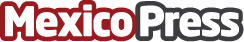 Las Fintech recorren largo camino para impulsar acceso a créditos De acuerdo con Tala la inclusión financiera va mucho más allá para apoyar a los consumidoresDatos de contacto:Moises HernándezTouchPoint Marketing 5544884729Nota de prensa publicada en: https://www.mexicopress.com.mx/las-fintech-recorren-largo-camino-para Categorías: Finanzas Emprendedores E-Commerce Dispositivos móviles http://www.mexicopress.com.mx